附件5：中高风险地区、北京健康宝、通信大数据行程卡查询方式中高风险地区以国家卫生健康委公布的信息为准，具体可登录http://bmfw.www.gov.cn/yqfxdjcx/index.html查询，也可通过扫描微信小程序二维码查询，二维码见下图。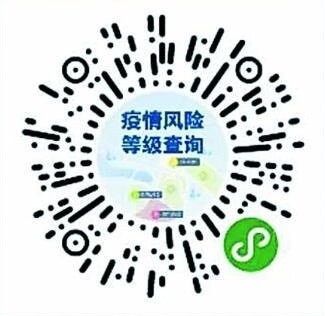 北京健康宝状态可通过本人微信或支付宝搜索 “北京健康宝”小程序查询，也可通过微信或支付宝扫描二维码查询，二维码见下图。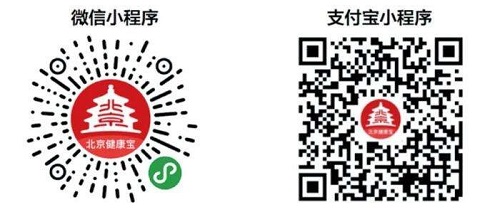 通信行程卡查询服务主要面向中国手机用户，能够查询个人国内和国际前14天内的行程，国内精确到省市（停留4小时以上），国外精确到国家。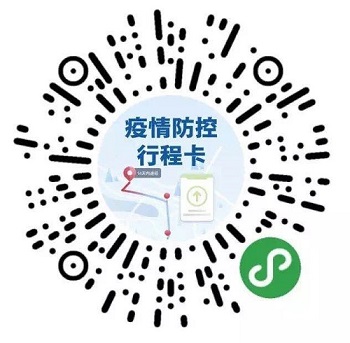 注意：低风险地区人员经停中高风险地区超过4小时，北京健康宝将改变状态，请考生合理规划出行。